Opdracht 1 Vragen over voeding. 📘 Deze opdracht hoort bij de theorie van de les over voeding.Welke soorten voereters zijn er?Welke tanden ontbreken er bij een planteneter?HoektandenSnijtandenPlooikiezenNoem de 4 magen van de koe in de juiste volgorde (de volgorde waar het voedsel ook langs gaat).Leg uit waarom een koe herkauwt.Waarom is bij een vleeseter de bovenkaak vaak breder dan de onderkaak?Dat is een aangeboren afwijkingHierdoor kunnen de kiezen als een schaar langs elkaar heen glijdenIn de bovenkaak zitten meer kiezen en tanden dan in de onderkaakSchrijf onder elke kies de juiste naam van die kies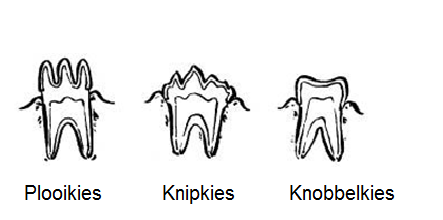 Noem de 2 magen van een vogel.Op welke plek in het maagdarmstelsel van een kip worden zaden fijngemalen?DarmenKliermaagKropSpiermaagWat wordt er bedoeld met ‘jouw footprint’?Hoe groot jouw schoenmaat isHoeveel grond jij en je ouders hebbenHoeveel grond je nodig hebt om de gewassen te telen voor de producten die jij gebruikt. Op school hebben we verschillende dieren:Konijnen, kippen, cavia’s, hamsters, muizen, gerbils, vogels, schapen, slang, baardagame en pacmankikker.Probeer nu de dieren die wij op school hebben in te delen in herbivoren, carnivoren of omnivoren. Vul de dieren in onderstaande tabel in:HerbivorenCarnivorenOmnivoren